MUNICIPIO DE CARATINGA/MG - Extrato de Resultado – Pregão Presencial 42/2019. Objeto: aquisição de máquina fotográfica e veículo aéreo não tripulado (drone) para utilização em fiscalização de obras, vistorias ambientais para licenciamento de aterros e desaterros, para declaração de uso e ocupação do solo, regularização dos ímóveis em aréa de preservação permanente, entre outras finalidades. Vencedor com menor preço por item: WERLI E VASCONCELOS LTDA itens: 1, 2. Valor global final R$ 75.480,00 (setenta e cinco mil e quatrocentos e oitenta reais). Caratinga/MG, 06 de junho de 2019. Bruno César Veríssimo Gomes– Pregoeiro.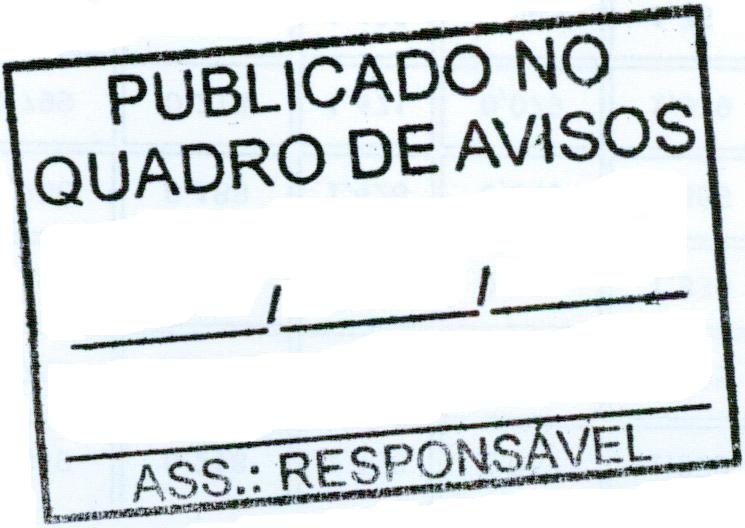 